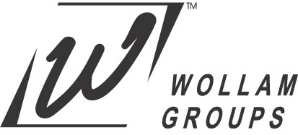 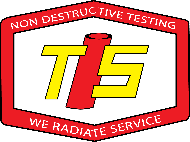 API Q2 Technical Application for Lead Auditor 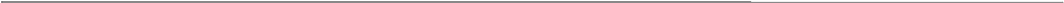 Presented by Wollam Petroleum Advisory Group in partnership with Trinidad Inspection Services 
2017 Registration Form – Introductory Rate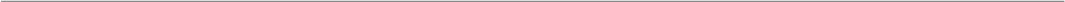 Attendee InformationPlease type or print clearly, using a separate form for each attendee. 
Name: Job Title: Company: Department/Division:  Street Address: 
City: State: 	Zip Code: Phone:            Fax: Email: If you require any special assistance, please make a note of your needs here:Registration (per attendee)
Fee for 3-day course - API Q2 Technical Application for Lead AuditorRegistration Amount $1995.00 $1995 USD *Additional fee: $75 for Registered Professional Network (RPN) credentials and wallet card.   Additional Course Options Electronic version of Credentials - $9.95Course Dates Marabella, Trinidad (July 17-19) Marabella, Trinidad (Nov. 13-15)* Dates subject to change based on enrollment numbers.Group DiscountIf 3 or more participants from the same company registers together, a 10% discount is applied off the total price.Pre-requite:Participants must have completed prior API Q2 Essentials or Professional training by WG.  Payment by Credit CardAll registration fees are in U.S. Dollars. VISA	MasterCard	American Express
Card Number: Expiration Date:  
Name on Card: 
Signature:Cardholder’s Zip Code:  CVD: There will be a convenience fee of 2.5% for each credit card payment. Payment by CheckMake check payable to and mail along with completed registration form to:Wollam Groups5847 San Felipe St., Suite 1700    Houston, TX 77057CancellationsRefunds will be given for written cancellation, minus a processing feereceived by WG as follows:10% within 14 calendar days prior to course25% within 7 Calendar days prior to courseNo refund for cancellations within 6 calendar days of course.Class substitutions are permitted.Training venueFor questions about registration or lodging, contact WG by emailing us at info@wollampag.com or TISL at (868)223-3110/3111 For additional course information and information about WG visit www.wollamgroups.com.  We offer customized seminars, workshops and training at your location with 6 or more participants, contact us at info@wollampag.comTraining Location223 Union RoadMarabella, Trinidad, West Indies* Location is subject to change due to availability **Photo (Headshot) for RPN™ license - Upload the clear headshot photo with solid color (e.g. black or white) background.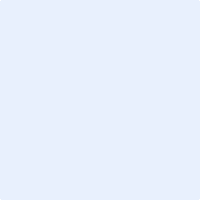 Please email the completed registration form to info@wollampag.com